calendar this weekoffice hours:       Mon. 9-2, Tue. 9-Noon, Wed. 9-2, Thur. 9-2, Fri. 9-11SUNDAY, April 28 UM Women’s SundayNursery care provided from 9:00 - 12:00 p.m.	8:00 a.m.	Prayer Meeting (P)	8:15 a.m.	ACWT (S)	9:30 a.m.	Contemporary Worship Service (S)	9:45 a.m.	Kids Church – Pre -K – Kindergarten (7)	9:45 a.m.	Kids Church –Grade 1- 5 (3/4)     	   10:45 a.m.	High School & Young Adult (2) 	     11:00 a.m.	Adult Sunday School (P)	  	   11:00 a.m.	Traditional Worship Service (S, G, K)	 	   11:00 a.m.	Confirmation Class (8)		   11:15 a.m.	Sunday School – Pre-K (N)		   11:15 a.m.	Sunday School – 1-5th Grade (3/4)		   12:15 p.m.	Offering (O)	2:00 p.m.	African Worship (S)	3:00 p.m.	Hispanic Worship (C) 	3:20 p.m.	Hispanic Children’s Worship (8)       6:30 p.m.	Small Group (Zorn) (P)MONDAY, April 29	6:00 p.m.	Girl Scouts (3/4)	6:30 p.m.	Soccer (Ide)TUESDAY, April 30	1:00 p.m.	UMW Planning (O)WEDNESDAY, May 1    12:00 p.m. Men’s Lunch at Ezzy’s	7:00 p.m.	Hispanic Bible Study (2)	7:00 p.m.	Hispanic Kids (7)	7:00 p.m.	Choir (S)AA MEETINGS			GAMBLERS ANONYMOUS	GAM-ANONDaily  7:30 a.m. (FH)			Fri.  7:00 p.m. (3/4)			Fri.  7:00 p.m. (P)Sun.  7:00 p.m.  (FH)			Sat.  9:00 a.m. (2)			Sat.  9:00 a.m. (2)Mon.  7:30 p.m. (FH)				Wed.  5:30 p.m. (FH)			ALANON			Thurs. 7:00 p.m. (FH) (women only)		Mon.  7:30 p.m. (8)			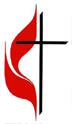 AldersgateUnited 4115 Dewey AvenueRochester, New York 14616-1216663-3665	April 28 2019 – 11:00 a.m.		UMW SundayTransforming Lives and Serving Christ with JoyWe celebrate your presence at Aldersgate today.  Please fill out our Connection Card and put it in the offering plate.*As many as are able are invited to stand+The Faith We Sing Songbook	Music for Gathering  			Welcome	Bobbie Eckert 	Purpose of the United Methodist Women (Unison)The organized unit of the United Methodist Women shall be a community of women whose purpose is to know God and to experience freedom as whole persons through Jesus Christ; to develop a creative supportive fellowship and to expand concepts of mission through participation in the global ministries of the church.*	Opening Hymn	To God Be the Glory	No. 98* 	Greeting Leader:  Lift praises to the name of our God, bless God's name forever!People:  How great is our God!Leader:  From generation to generation we will sing your praises and speak of your goodness!People: Great is our God and worthy of praise!Leader:  God, you are just and kind in all your doings!People:  Great is our God and worthy of praise!Leader:  God you watch over us in love and hear the desperate cries of those who call 	to you!All:	How great is our God!  How great is our God!  Bless God's name forever.	Exciting Events in the Life of the Church	Bobbie Eckert	Children's Story		Candy Metzger	Ministry of Music	We Worship You    	 Schram		Sharing of Joys and Concerns		Kathy Bernardi	Prayers of the People			The Lord’s Prayer		Kathy BernardiOur Father who art in heaven, hallowed be thy name, thy kingdom come, thy will be done on earth as it is in heaven.  Give us this day our daily bread; and forgive us our trespasses as we forgive those who trespass against us.  And lead us not into temptation, but deliver us from evil, for thine is the kingdom, and the power and the glory forever.  Amen	Prayer Response	Mission Award	Lorrie Durbin*	Hymn 	  Jesus, Keep Me Near the Cross	No. 301	Scripture Reading  - Psalm 96:1-13	Kathy Peck	The Message - Do you know...	Jan Winter	The Offertory				Offertory Music	Blessed Assurance	*	Doxology and Presentation of Gifts - 	No. 94	Zuni Garcia-SimonsPraise God, from whom all blessings flow; Praise God, all creatures here below:  Allelulia! Alleluia! Praise God, the source of all our gifts!  Praise Jesus Christ, whose power uplifts!  Praise the Spirit, Holy Spirit!  Allelulia! Allleluia! Alleluia!*	Hymn 	I Am Thine, O Lord  	No. 419*	Benediction 		Zuni Garcia-Simons	Choral Response		Postlude		*As many as are able are invited to standYou can see the Usher for: Large Print Hymnals 	     Wireless aids for the hearing impaired.Our Mission (What we are to do):  The mission of the Aldersgate United Methodist Church is to glorify God by sharing Christ’s transforming love, introducing Christ to those who do not know him, and inviting people to join us in becoming devoted followers of Christ serving in the world.Our Vision (What we are to be):  The Aldersgate United Methodist Church is a warm hearted Christian fellowship that encourages and helps all people to grow closer to God through Jesus Christ, to develop and use their diverse spiritual gifts, and to live according to His ways.Welcome	We are honored that you have chosen to worship and learn with us today.  We hope that you sense God’s presence and the warmth and friendliness of our church family.	If you are a first time guest, please don’t walk away without letting us know you are here.   Please fill out the Connection Card and, after worship, hand it to the person at the Welcome Table to receive your free gift.	If you want to know more about Aldersgate United Methodist church, members of the congregation are eager to assist you.	Let us get to know you…and the blessing will flow both ways.Worshiping With Your Child	Children are welcome in worship and to participate in communion.  We invite any parents that have a child who becomes restless to feel welcome to use the Quiet Room in the back of the sanctuary (where you can view the service together) or make use of the Nursery, where expert child care is provided during the worship service for children infant to age 4.  A call system is available to call you to the Nursery, if your child needs you.	Children Ages 4 to Grade 5 are welcome to attend Sunday school for a Bible Lesson and activities upstairs in the Education Wing.OUR CHURCH STAFF IS HERE TO SERVESung Ho Lee, Pastor	621-4799		PastorSungHo@aumcgreece.orgGerald A. Wolter, Pastor Emeritus	621-1904  		hgwolter1@gmail.comChristine Mitchell, Youth Director	704-5587		cmitchell@aumcgreece.orgRhonda Simonelli, Christian Education Co-Director	663-6663		rsimonelli@aumcgreece.orgChristine Mitchell, Christian Education Co-Director	704-5587		cmitchell@aumcgreece.orgErin Bills, Administrative Assistant	663-3665 (Church Office)		ebills@aumcgreece.orgMatthew Pedelty, Choir Director	mpedelty@aumcgreece.orgKaori Winter, Organist	kwinter@aumcgreece.orgNick Adams, Contemporary Worship Team Leader	nadams@aumcgreece.orgHector Rivera, Pastor of Hispanic Ministries	hrivera@aumcgreece.orgMaria Rivera, Hispanic Ministries	msrivera@aumcgreece.orgEnoch Renzha, Pastor of African Ministries	erenzha@aumcgreece.orgJean Paul Kimararungu, CustodianRobin Fox, Nursery Attendant Usher’s Cell Phone for Parking Lot Assistance					   (585) 284-5928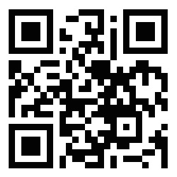 Aldersgate General Email:  info@aumcgreece.orgChurch Fax – 663-1907Aldersgate Web Site:  www.aumcgreece.org